Kontaktnetz FU – lettre d’information n° 134 – mai 2015Passau, im Mai 2015Liebe Kolleginnen und Kollegen,heute erhalten Sie die lettre d’information n° 134 des „Kontaktnetzes FU“.Ich darf Sie bei dieser Gelegenheit wieder auf die RLFB aufmerksam machen, die am 23.Juli an der Uni Passau stattfinden wird (FIBS-Nummer: M042-0/15/69).Wie üblich ist jede Art der Rückmeldung auf diese lettre d’information willkommen. Sie dürfen das Kontaktnetz auch gerne an interessierte Kolleginnen und Kollegen weiterempfehlen. (Aufnahme ins Kontaktnetz unter Angabe Ihrer Schul- und evtl. Privatadresse per E-mail an: k.jopp-lachner@uni-passau.de).Alle bisher erschienen lettres d’info können Sie auf der Französisch-Website der Uni Passau herunterladen. Auf der Suche nach Materialien und Tipps dürfen Sie sich auch gerne direkt an mich wenden.Meilleures salutations Karlheinz Jopp-LachnerInhalt:les citations , …Nicolas Sarkozy placé hier sous le statut de témoin assisté. Ce type si droit ?! J'y ai pourtant cru, c'était dans mon journal. Et puis, j'ai regardé la date du jour. Le 1er avril ! Quel énorme poisson.Hervé Le Tellier, Papier de verre, Le Monde, 2-4-2015Nouveaux programmes : 
latin et grec risquent de mourir tout à fait. 
Le collégien pensera bientôt 
que Terminator, Matrix et Gladiator, 
c'est de l'anglais. 
Quelle importance, 
puisque tout le monde le croit déjà 
pour exit.Hervé Le Tellier, Papier de verre, Le Monde, 24-4-2015les histoires drôles …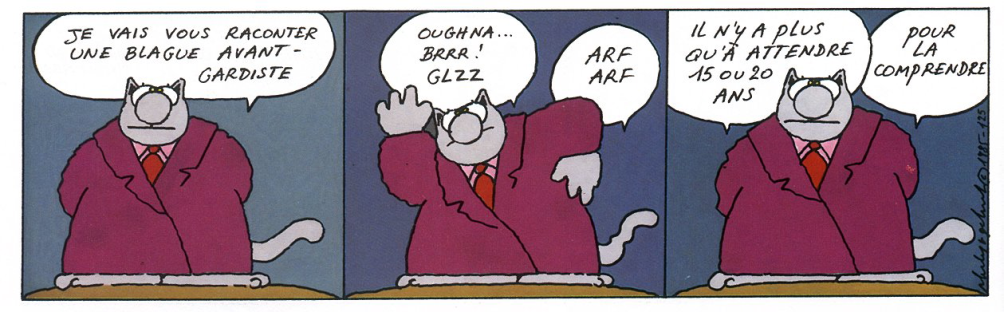 … et les images du mois (passé):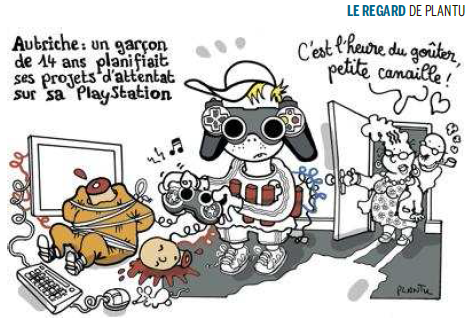 Le Monde, 03-04-2015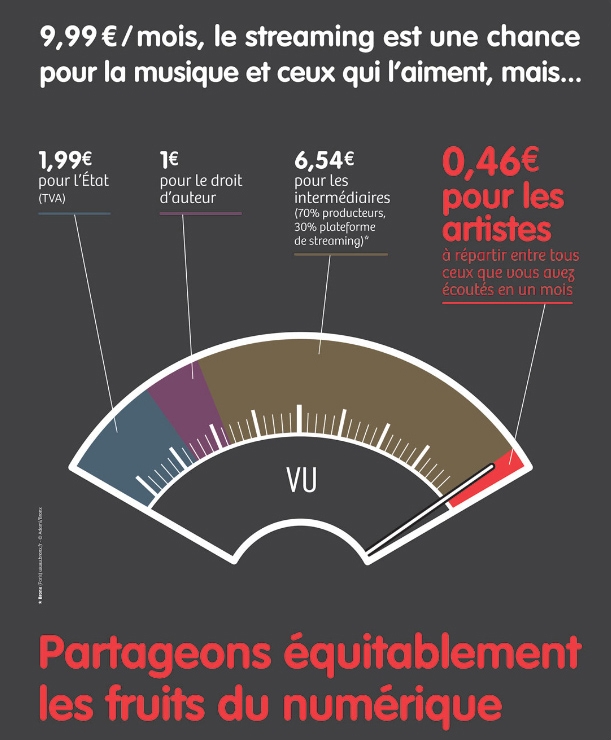 http://www.franceculture.fr/2015-03-31-musique-les-artistes-investissent-dans-le-streaming#xtor=EPR-32280591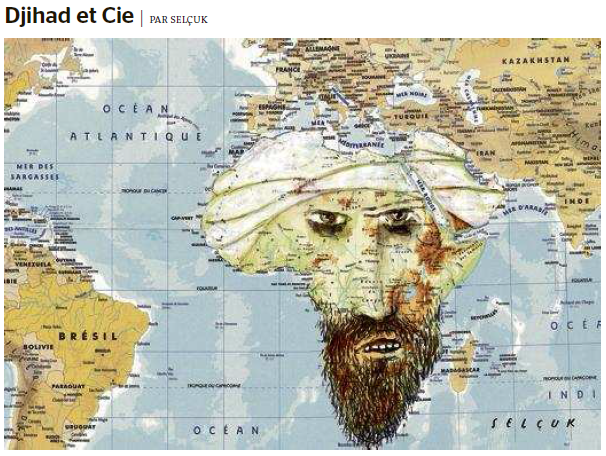 Le Monde, 4-04-2015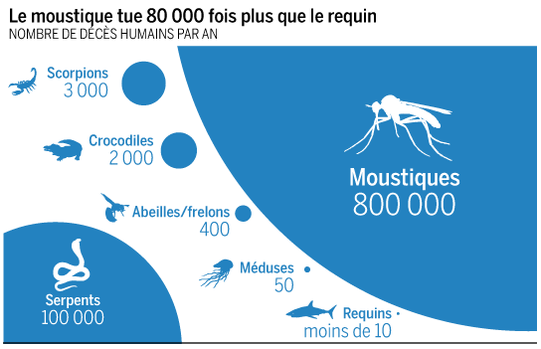 http://abonnes.lemonde.fr/planete/article/2015/04/12/un-adolescent-tue-par-un-requin-a-la-reunion_4614491_3244.html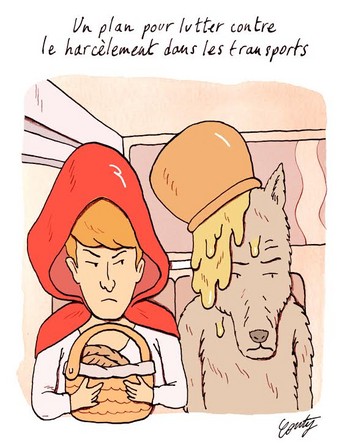 Télérama, 20-04-2015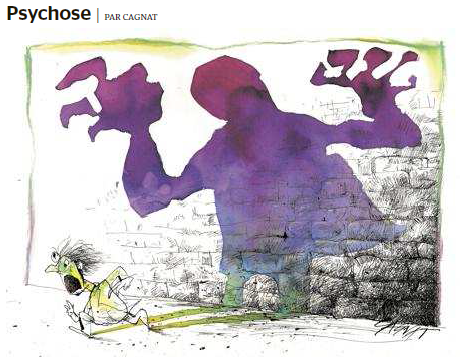 Le Monde, 15-04-2015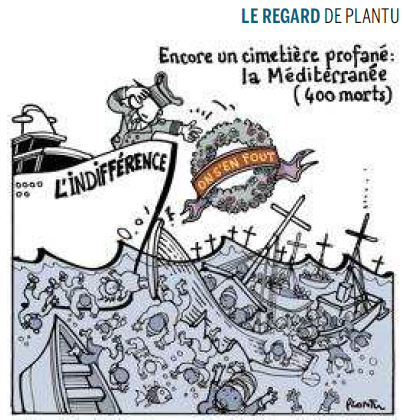 Le Monde, 17-04-2015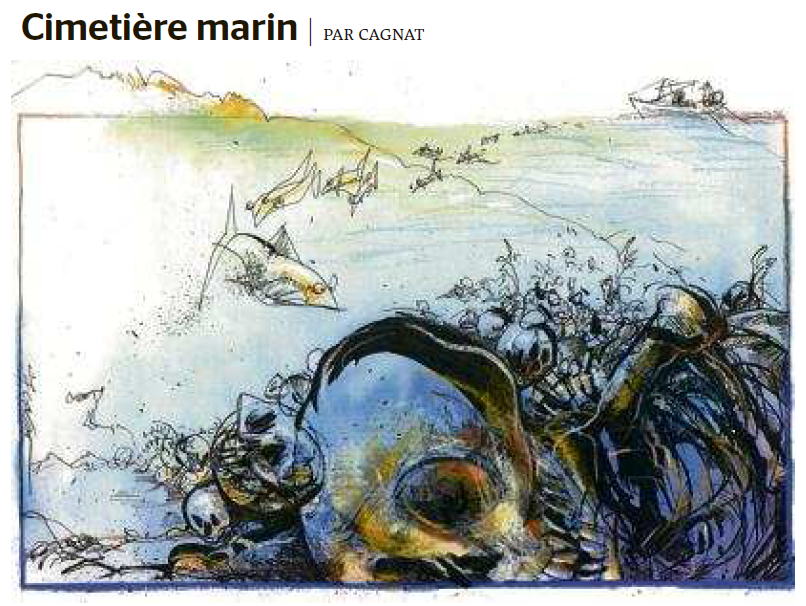 Le Monde, 17-04-2015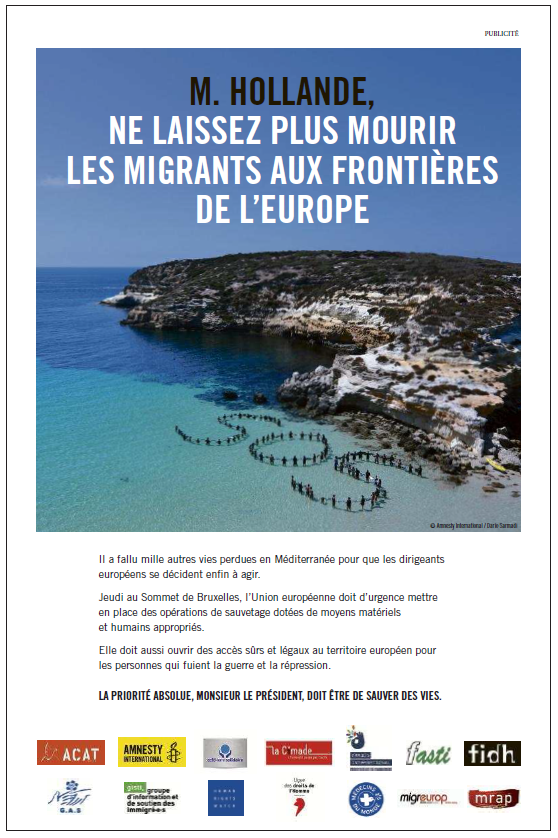 Le Monde, 23-04-2015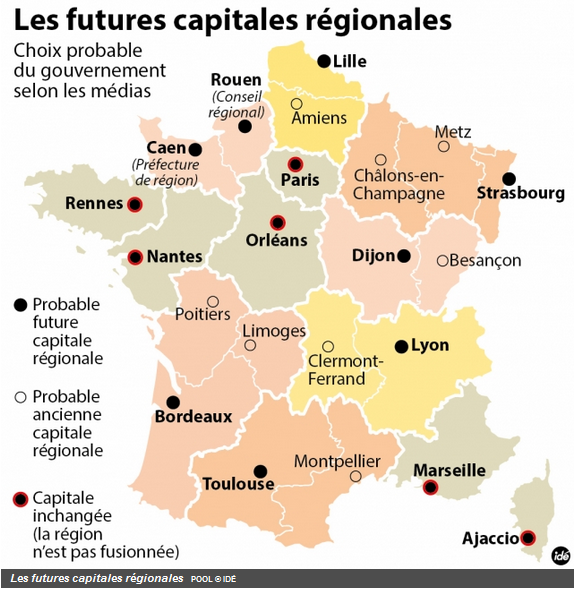 http://www.franceculture.fr/2015-04-22-ou-seront-les-futures-capitales-regionales#xtor=EPR-32280591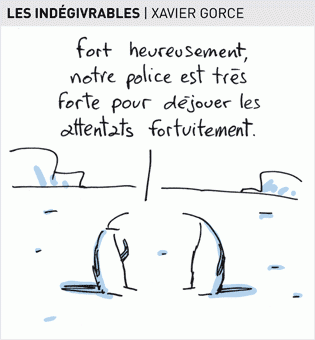 Le Monde, 24-04-2015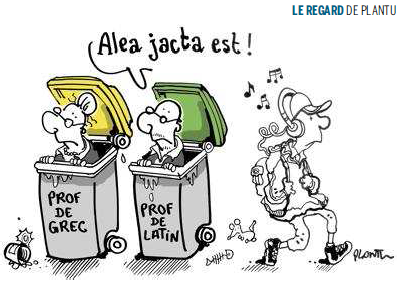 Le Monde, 24-04-2015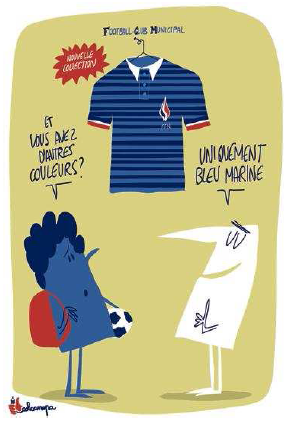 Quand le FN met le football sur le banc de toucheDeux des onze municipalités Front national ont baissé drastiquement les subventions de clubs de foot(Le Monde, 26-04-2015)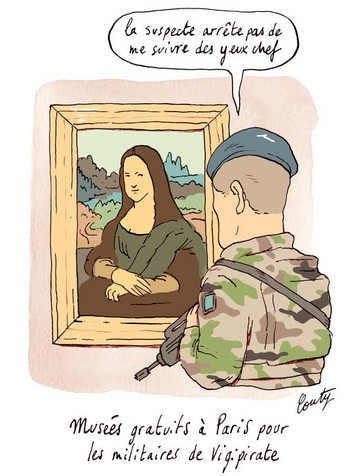 Télérama, 27-4-2015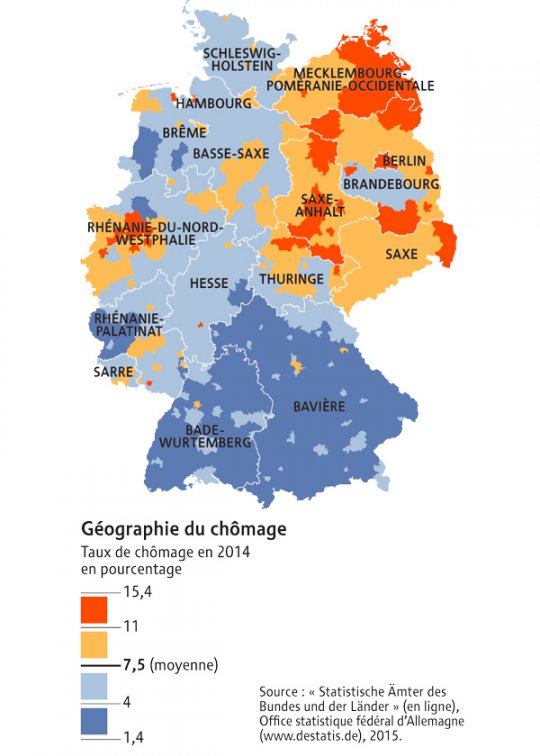 Le monde diplomatique, mai 2015Urgent! – (mehr oder weniger) Dringende Anliegen und aktuelle AnfragenNutzen Sie die Gelegenheit, interessante Informationen und Ihre (möglichst konkreten) Anfragen über das Kontaktnetz weiterzugeben! 
Senden Sie einfach eine Nachricht an: k.jopp-lachner@uni-passau.de > zurück zum InhaltLe Français à Passau – Französisch an der Uni Passau - Fachdidaktik als « Relais-Station » zwischen universität und schulischer PraxisRLFB, SchiLFZu folgenden Themen kann ich Fortbildungsveranstaltungen oder Vorträge anbieten (Stand: Januar 2014)Anfragen bitte an : k.jopp-lachner@uni-passau.de> zurück zum InhaltJ’y vais! - formations continues et autres manifestations – Fortbildungen und andere Veranstaltungen23.Juli 2015: « Qu’est-ce qu’ils ont fait, mon Dieu ? - La République face aux attentats ». RLFB an der Uni Passau für Französischlehrkräfte aus den MB-Bezirken Niederbayern, Oberbayern-Ost und OberpfalzFIBS-Nummer: M042-0/15/69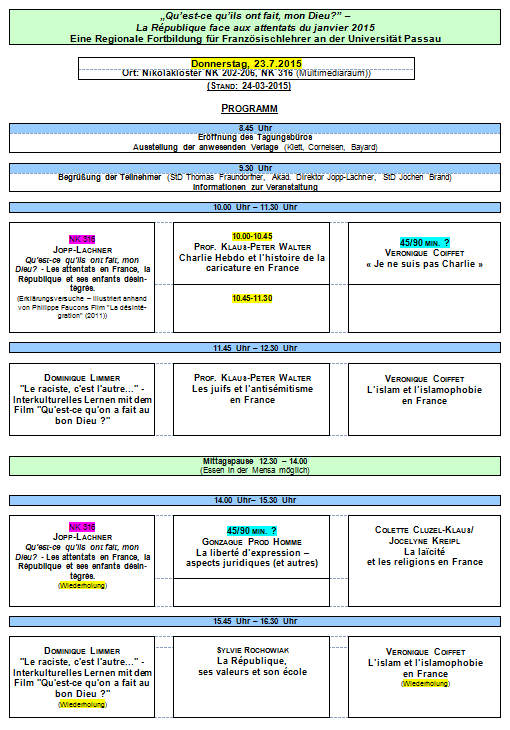 14.Dezember 2015: „Grammatik in Zeiten der Kompetenzorientierung“, Pädagogisches Institut München> zurück zum InhaltInfos et liens utiles – Nützliche Informationen  und Linktipps 
(vgl. auch „Pour vos cours de français - Unterrichtsmaterialien und – ideen“)Actualité / sociétéMagnétisme marocainhttp://telquel.ma/2015/03/31/ces-retraites-francais-sinstallent-au-maroc_1440555
Les chiffres l'attestent : le Maroc est un pays particulièrement prisé des retraités français. Ils seraient ainsi plus de 60 000 à s'être établis dans le royaume chérifien pour y couler leurs vieux jours. Quelles sont les ressorts de cette attirance ? Pédagogie – EducationDe nouveaux programmes pour de nouveaux enseignantshttp://www.cafepedagogique.net/lexpresso/Pages/2015/04/14042015Article635645918961564863.aspx
Bien loin de réduire les exigences, les nouveaux programmes demandent aux enseignants des compétences nouvelles, peu ou pas développées jusque là. Cette ambition est susceptible de faire progresser l'Ecole. Mais elle met au premier plan de ses priorités la formation initiale et continue des enseignants.
Plan de lutte contre le racisme : L'Ecole en première lignehttp://www.cafepedagogique.net/lexpresso/Pages/2015/04/20042015Article635651119269010022.aspx
Manuel Valls le 17 avril, puis François Hollande le 19 : l'exécutif a largement communiqué sur la lutte contre le racisme et l'antisémitisme. Le sujet est devenu un classique des interventions officielles après l'annonce d'un plan le 21 janvier puis la grande journée du 9 février sur "la mobilisation de l'école pour les valeurs de la République". Le président de la République n'a pas hésité à effectuer lui-même un cours d'éducation civique devant 5 lycéens et les caméras. Le premier ministre aborde la question bien autrement...La lutte contre le racisme mérite mieuxhttp://www.cafepedagogique.net/lexpresso/Pages/2015/04/20042015Article635651119277434238.aspx
Où est passé le premier ministre qui dénonçait l'apartheid scolaire ? Le 17 avril, les propositions de Manuel Valls pour lutter contre le racisme et l'antisémitisme à l'école sont très en retrait par rapport aux déclarations du premier ministre en janvier 2015. Le premier ministre a perdu de vue la problématique principale : comment éduquer contre le racisme dans un système éducatif qui se clive chaque jour davantage sur un critère ethnique ?


langue(s) 
Collège : Les classes bilangues préservées en Alsacehttp://www.cafepedagogique.net/lexpresso/Pages/2015/04/24042015Article635654585278382823.aspx
L'Alsace ne devrait pas être concernée par la suppression des classes bilangues et des classes européennes des lycées, annonce France bleu Alsace en créditant le recteur. " Comme chaque recteur reste maître chez lui. En Alsace, la politique en faveur du bilinguisme et en faveur des langues en général demeure et je me suis battu pour cela", explique le recteur. France Bleu ajoute que "ce régime d'exception devrait être étendu aux classes européennes au lycée". 

Francophonie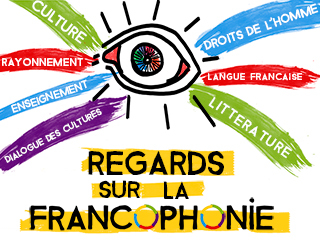 http://boutique.ina.fr/video/economie-et-societe/education-et-enseignement/PACK351472497/regards-sur-la-francophonie.fr.htmlDe la Louisiane à la Belgique, du Canada au Maroc, le français est une langue d'échange, de culture, d'étude ou de diplomatie mais aussi de transmission de valeurs. 
A l'occasion de la semaine de la francophonie, ina.fr vous propose de découvrir une sélection de documents exceptionnels autour de personnalités internationales, écrivains, scientifiques, hommes politiques tels que Léopold Sedar Senghor.Littérature et culturePrintemps de Bourges : La fine fleur musicaleComme de tradition, le Printemps de Bourges inaugure la saison des festivals de musique. Cette 39e édition propose à l'affiche davantage de chanson, d'électro et de rap. Côté chanson, les femmes sont particulièrement bien représentées avec en ouverture Juliette Gréco en tournée d'adieux, Brigitte, Selah Sue, Yael Naim, Camélia Jordana, Hindi Zahra, Izïa, The Do et la "reine" Christine & The Queen en clôture. 
Le festival s'illustre aussi par deux créations en hommage à Nina Simone et Elliott Smith. Jusqu'au 29 mai.PiafEdith Piaf, sacrée môme Ses malheurs d'enfance, ses amours, ses excès... et ses chansons. Cent ans après sa naissance, le récit d'une vie digne d'un (grand) roman populaire.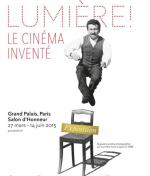 Bonnes toiles 
Le cinématographe, petit appareil inventé par les frères Lumière et qui a permis les premières diffusions de films, 
a 120 ans. Pour célébrer cet anniversaire, le Grand Palais revient sur le parcours d'Augustin et Louis Lumière, hommes visionnaires et inspirés, qui ont tourné plus de 
1 500 films entre 1896 et 1905. Jusqu'au 14 juinHistoire et GéographieQue reste t-il de la Grande Guerre ?http://cmpaix.eu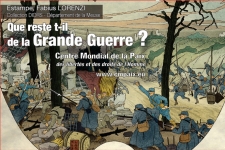 Plus de 600 m² pour découvrir et comprendre la Grande Guerre, son impact sur le XXème siècle, l’Europe et le monde, telle est l’ambition de cette exposition destinée à tous publics.. Exposition à découvrir au Centre Mondial de la Paix de juin 2014 à juin 2018 La Grande Guerre est toujours présente pour les populations qui vivent sur l’ancienne ligne de front. Chaque jour ou presque, la terre se souvient en livrant les obus, les objets et les ossements qui témoignent des combats acharnés. Le paysage porte les cicatrices des bombardements. De la Grande Guerre, il reste une génération détruite, aux hommes profondément marqués par l’atrocité des combats, la vie dans les tranchées, résistants à l’inhumanité qu’au travers de la force de la camaraderie. 10 millions d’hommes ont péri, parfois à quelques kilomètres de leur domicile, parfois après avoir traversé le monde pour se joindre aux combats. De la Grande Guerre, il reste aussi les nombreuses évolutions techniques et sociales. 5 longues années de conflits ont nécessité un effort de guerre sans précédent, rendu possible par la mobilisation de tous les moyens des états belligérants. Les femmes remplacent les hommes dans l’économie, l’armement se modernise et accueille le char de combat guidé par l’aviation naissante. La logistique devient essentielle pour ravitailler le front, soigner les blessés, communiquer sur un front long de centaines de kilomètres. La chirurgie réparatrice jette les bases de la chirurgie esthétique moderne ; la lutte contre les maladies fait naître l’hygiène et le suivi médical moderne ; la médecine militaire façonne la médecine d’aujourd’hui. De la grande Guerre, il reste des centaines de milliers d’images. Pour la 1ère fois, un conflit est photographié, filmé, et parfois déjà en couleur ou en relief. Utilisées à des fins de propagande, ces images témoignent aussi de la réalité des combats. . Complétées par les milliers d’objets sculptés par les poilus, ces images nous permettent une immersion totale dans la Grande Guerre. De la Grande Guerre, il reste Verdun, le symbole d’une bataille de 300 jours avec 300 000 morts de chaque côté du front, des paysages meurtris sous les tonnes d’obus reçus et la volonté de ne pas céder un pouce de terrain à l’adversaire. Cette ville martyre est aussi le lieu de la réconciliation des 2 pays. De la Grande Guerre, il reste un monde transformé où les empires européens cèdent la place à un équilibre naissant est-ouest, où la nouvelle Europe se met en place, avide de paix, mais déjà confrontée aux conséquences d’une fin de conflit déséquilibrée. De la Grande Guerre, il reste des conséquences visibles durant tout le 20e siècle. En 5 étapes, dans une scénographie créée pour le Centenaire de la Grande Guerre, l’exposition « Que reste t-il de la Grande Guerre ? » offre un parcours accessible à tous, riche de collections inédites mises en valeur par de nombreux compléments audio et vidéo. Une visite indispensable pour aborder le Centenaire de la Grande Guerre. Une production Conseil Général de la Meuse en partenariat avec le Conseil Régional de Lorraine, l’Union Européenne, le Mémorial de Verdun, le Centre Mondial de la Paix, des libertés et des droits de l’Homme Exposition labellisée « Centenaire de la Grande Guerre » Infos pratiques Exposition visible de juin 2014 à juin 2018 Ouverture tous les jours De 10 h à 12h30 et de 13h30 à 18h France – Allemagne – Europe médias – Fernsehtipps u.a.
Livres, revues LogicielsPour vos cours de français - Unterrichtsmaterialien und - ideen 

Une B.D. contre le cyber harcèlementhttp://www.cafepedagogique.net/lexpresso/Pages/2015/04/03042015Article635636383715305302.aspxhttp://www.iledefrance.fr/fil-actus-region/situation-harcelement-reseaux-sociaux-ont-effet-amplificateur
« Les insultes ont continué. En classe, sur mon portable. Sur Facebook et Twitter. J'ai supprimé mes comptes. » Léa est en 4e, collégienne bien intégrée dans sa classe. Jusqu'au jour où lors d'une soirée elle fait un strip-tease. Une photo circule sur les réseaux sociaux et sa vie devient un enfer. C'est cette spirale du harcèlement que décrit la bande dessinée "Mots rumeurs, mots cutter" qui montre l'amplification du harcèlement par les réseaux sociaux. Le Centre Hubertine Auclert, avec la Région Ile-de-France, lance du 2 au 9 avril 2015 dans les gares de métro et RER franciliennes une campagne d'affichage et de sensibilisation contre le Cybersexisme.


Le slam pour faire du français autrementhttp://www.cafepedagogique.net/lexpresso/Pages/2015/04/13042015Article635645031891595748.aspx
Le slam est un mode d'expression libre et créatif qui invite à travailler tout à la fois l'écrit et l'oral : le texte rédigé est amené à être dit face à un public, sans musique ni accessoires. Réalisé par Canopé Académie de Champagne-Ardenne, un DVD, « Slam, le français autrement », en éclaire les intérêts pédagogiques, à l'école, au collège et au lycée. Au menu : des explications et des exemples, des ateliers et des témoignages. Au final : un joli moyen de développer aussi le plaisir des mots, l'estime de soi et le sens du partage.Un jeu de l'oie pour travailler l'orthographehttp://www.cafepedagogique.net/lexpresso/Pages/2015/04/13042015Article635645031883795548.aspx
Le site « Apprendre à éduquer » propose de télécharger un jeu de l'oie pour réviser l'orthographe en s'amusant. Utilisable du CM1 à la 5ème, l'activité propose un parcours ludique pour réviser par exemple les homophones et les lettres muettes. Les interactions entre les joueurs sont favorisées : dans certaines cases, c'est le voisin qui doit proposer un mot au joueur que ce dernier devra épeler, le voisin pourra alors moduler la difficulté des mots proposés selon l'âge et les difficultés des autres joueurs.




Un jeu pédagogique pour interroger ses pratiques du nethttp://www.cafepedagogique.net/lexpresso/Pages/2015/04/14042015Article635645918886526939.aspx
Le site « Enseignement.be » propose un riche dossier, pédagogique et ludique, pour apprendre aux jeunes à maîtriser internet plutôt que de se laisser maîtriser par lui. Parmi les nombreuses fiches et activités proposées, on trouvera par exemple un jeu des portraits pour aider l'élève à cerner ses usages et son profil d'internaute : le butineur, le blogueur de l'extime, la pipelette du Net, le chatteur free rider, le club member, l'Xtrem gamer... Ce « Jeu-diagnostic » vise à aider les adolescents à identifier leurs propres comportements sur la toile pour lancer réflexion et partage d'expériences entre professeur(s) et élèves.
Des idées pour les vacances...http://www.cafepedagogique.net/lexpresso/Pages/2015/04/17042015Article635648417783727388.aspx
Profiter des vacances de printemps pour sortir en famille, et se distraire: c'est ce que propose Le Café pédagogique avec cette sélection des meilleures activités dans toutes les régions. Les meilleures ce sont celles qui offrent de bons moments. 
FICHE PEDAGOGIQUE : Qu’est-ce qu’on a fait au bon Dieu ?http://www.cia-france.com/francais-et-vous/sous_le_platane/80-quest-ce-quon-a-fait-au-bon-dieu-.html?utm_source=ecast__marketing_system__netservex&utm_medium=email&utm_content=%7B%7B%7Bblast_fetv54%7D%7D%7D&utm_campaign=Le%20Fran%E7ais%20et%20Vous%20-%20Num%E9ro%2054%20-%20Avril%202015H.  En vrac - Hinweise von KollegInnenJ’en ai assez! - lettre d’information abbestellenFalls Sie die lettre d’information nicht mehr erhalten möchten, antworten Sie einfach auf diese E-mail mit « J’en ai assez ».

Les citations, les histoires drôles ... et les images du mois (passé)Urgent! – (mehr oder weniger) Dringende Anliegen und aktuelle AnfragenLe Français à Passau – Französisch an der Uni Passau – Fachdidaktik als « Relais-Station » zwischen Universität und schulischer PraxisMaterialien zur SprachenberatungRLFB, SchiLFJ’y vais! - formations continues et autres manifestations – Fortbildungen und andere VeranstaltungenInfos et liens utiles – Nützliche Informationen  und LinktippsMédias – Fernsehtipps u.a.Livres, revues  - Bücher, ZeitschriftenLogiciels - SoftwarePour vos cours de français - Unterrichtsmaterialien und - ideenConcoursLes Petits CitoyensQuelques sites intéressantsWeblettresLe point du FLEH.  En vrac - Hinweise von KollegInnen Ma femme et moi étions assis dans le lit la nuit dernière, discutant des choses de la vie. 

Nous parlions de l'idée de vivre ou mourir. 

Je lui dis : "Ne me laisse jamais vivre dans un état végétatif, dépendant d'une machine et de liquides. Si tu me vois dans cet état, débranche tous les éléments qui me maintiennent en vie". 

Sur ce, elle s'est levée, a débranché le câble de la TV et m'a enlevé ma bière.Deux Belges consultent un catalogue de vente de vêtements sur le Net. 

- T'as vu les filles? 
- Oui, elles sont épatantes 
- Et tu as vu le prix. Pas cher! 
- Moi, à ce prix là, j'en achète une. 
- OK. Vas-y! On verra bien. 

- Une semaine plus tard, le premier Belge demande à l'autre. 
- Alors, tu as reçu la fille? 
- Non. Pas encore. Mais ça ne devrait pas tarder car j'ai déjà reçu sa robe.- Vous ne voulez pas vous asseoir, Grand père? 
- Non, je te remercie, mon garçon, je descend au prochain arrêt! 
- Mais asseyez-vous quand même, grand père, on n'est pas dans l'autobus, mais dans le parc LafontaineQuelle est la différence entre un fonctionnaire et un chômeur? 
- Le chômeur a déjà travaillé. *****Définition d'un fonctionnaire qui travaille une heure par jour? 
- Un hyperactifMaterialien zur Sprachenberatung auf CD-Rom 
(laufend aktualisiert)Sie können bei mir (für 2,50 Euro + 2,50 Euro Transportkosten) die folgende CD-Rom bestellen:„Le français - pourquoi? –Materialien für eine Informationsveranstaltungzum (Markt-)Wert des Französischen“

(vgl. auch meinen Vortrag zur Sprachenwahl
„Moderne Fremdsprachen – Brücken in die Zukunft“)Inhalt: Frankreich als Reiselandals unser wichtigster Nachbar und politischer Partnerals unser wichtigster Handelspartner (Statistiken)als KulturlandFranzösischals Bildungsspracheals Brückenspracheals Wissenschaftsspracheals internationale Verkehrssprache (Francophonie)als Zusatzqualifikation in vielen Berufenan der Uni Passau oder Latein?Dt.-frz. Sprachenpolitik – Förderung der Sprache des NachbarnVorträge, (Power-Point-) PräsentationenGrafikenVerschiedenes (DELF-DALF, Europäischer Referenzrahmen u.a.)(1)Schüleraktivierung durch spielerische Elemente im Französischunterricht(2)Schüleraktivierende Unterrichtsformen im Französischunterricht(3)Images déclencheuses (1) - Schüleraktivierender Einsatz von Bildmaterial im Französisch-unterricht  (3a)Images déclencheuses (2) - Schüleraktivierender Einsatz von Videomaterialien im Französischunterricht  (4)Littérature d‘enfance et de jeunesse - Bücherkiste, methodische Anregungen, Unterrichts-materialien (5)Réveillez-vous, le virus tue encore! - Anregungen zur Behandlung einer (lebens)wichtigen Themas im Französischunterricht (6)Malika Secouss, Titeuf et les autres – Schüleraktivierender Einsatz von bandes dessinées im Französischunterricht(7)BD, littérature de jeunesse, histoires drôles, images déclencheuses -  trop belles pour la grammaire? - Grammatik integrativ (8)En avant la zizique - Vom Chanson zum Musikvideoclip (9)Sale(s) temps - nichts zu lachen im Grammatikunterricht ?(10)Le français avec les histoires drôles - Witze im Französischunterricht. Textsammlung mit methodischen Vorschlägen (11)La communication orale en classe de français - Mündlichkeit und mündliche Prüfungen im Französischunterricht(12)BD, Video, Multimedia – Medieneinsatz zur Förderung mündlicher Kompetenzen im FU(13)Hors ligne et en ligne – le français en salle multimédia (14)Allemagne, sœur blafarde – Das Deutschlandbild im modernen französischen Chanson 
(Vortrag mit Hörbeispielen und Musikvideoclips)(15)De la Grande Sophie au Grand Corps Malade (en passant par Disiz la peste): la chanson francophone se porte (très) bien – kompetenz- und inhaltsorientierter FU mit aktuellen Chansons und Musikvideoclips(16)Moderne Fremdsprachen – Brücken in die Zukunft 
(Vortrag mit Power-Point Präsentation zur Sprachenwahl am Gymnasium)(17)Eierlegende Wollmilchsäue auf C2-Niveau? - Fremdsprachenlehrerbildung und die (mögliche) Rolle der Ausbildung am Sprachenzentrum. Bemerkungen aus der Perspektive des Sprachlehrers und FS-Didaktikers (Vortrag mit Power-Point-Präsentation)(18)Les plus courts sont les meilleurs: motivierende Spracharbeit mit Werbespots, dessins animés und Kurzfilmen (Atelier im Multimediaraum)(19)Der Sprachenlerner als „intermédiaire linguistique et culturel“ - Sprachmittlung im Französischunterricht (1) (Vortrag/Atelier)(19a)Der Sprachenlerner als „intermédiaire linguistique et culturel“ - Sprachmittlung im Französischunterricht (2): Sprachmittlungsaufgaben erstellen und bewerten (Vortrag/Atelier)(20)La pub - créatrice de désirs.  Inhalts-, kompetenzorientierte und multimediale Arbeit bei der Auseinandersetzung mit einem „notorisch heißen Bereich“ (Atelier u.a. mit Werbeclips, Zeitungsanzeigen und Chansons)(21)Interkulturelles Lernen mit Videos (Vortrag/Atelier)(22)Grammatik in Zeiten der Kompetenzorientierung (Power-Point-Präsentation mit zahlreichen illustrierenden Materialien; Kurzfassung: 90-120 min.; Gesamtfassung: 3-4 Std.)(23)Femmes indignes – fils de Boches: les tondues et les enfants franco-allemands – 
Ein (Rück-)Blick auf ein schwieriges Kapitel deutsch-französischer Geschichte (mit Anregungen und Materialien für den Unterricht)(24)Wortschatzerwerb und Wortschatzarbeit im kompetenzorientierten Französischunterricht(25)„Qu’est-ce qu’ils ont fait, mon Dieu?“ – Les attentats en France, la République et ses enfants désintégrésActualité / sociétéPédagogie – Education Langue(s) FrancophonieLittérature - Culturechanson – infos et nouveautéscinémaHistoire et géographieFrance-Allemagne-Europe
 > zurück zum Inhalt> zurück zum InhaltRessources sur la langue françaisehttp://www.culture.gouv.fr/culture/dglf/ressources/Banque de dépannage linguistiquehttp://66.46.185.79/bdl/presentation.htmlAide scolaire en grammairehttp://www.aidenet.eu/Tolérances grammaticales et orthographe recommandée
- http://lamaisondesenseignants.com/index.php?action=afficher&id=1001&rub=31- http://www.orthographe-recommandee.info/- http://www.nouvelleorthographe.info/> zurück zum InhaltChanson – Nouveautés et Infosmusique de la semainehttp://www.musique-de-la-semaine.eu/index.htmlrfi Musiquehttp://www.rfimusique.com/
Tour de France
http://www.le-tour.nethttp://www.facebook.com/pages/Disco-Tour-de-France-DJ-Thomas-Bohnet/202864076431648Deezerhttp://www.deezer.com/de/search/Deezer: Ein Jahr lang 20 Millionen Songs gratis hören. Spotify sollte sich warm anziehen - nicht nur wegen der eisigen Temperaturen draußen, sondern auch wegen Deezer. Auf der Online-Musik-Plattform hören Sie 20 Millionen Songs ein Jahr lang gratis - so oft, so lange und wann Sie wollen.Französische Chansons per Mail als MP3 DateienDas Chansonarchiv des Musikwissenschaftlichen Instituts der Universität des Saarlandes enthält über 20.000 französische Chansons (gestiftet aus dem Privatarchiv von Gerd Heger), die dort digitalisiert wurden.Das Landesinstitut für Pädagogik und Medien hat eine Lizenz von der GEMA erworben und kann die Titel Lehrerinnen und Lehrern für den Unterricht legal und kostenlos zur Verfügung stellen. In der Regel haben die Dateien einen Umfang von weniger als 10 MB und dürften problemlos per Mail ankommen.Die CDs sind in alphabetischer Reihenfolge der InterpretInnen unter folgendem Link zu finden: http://www.uni-saarland.de/fak3/chansonarchiv/Bei Bedarf bitte eine Mail schicken an wwinkler@lpm.uni-sb.de   und InterpretIn und Titel des gewünschten Chansons mitteilen.Selbstverständlich können auch alle CDs vor Ort und live begutachtet werden – Kontakt und Terminvereinbarung bei Frau Wojtyniak: Tel. 0681-302 2318 oder wojtyniak@mx.uni-saarland.deRécit long format | CinémaRendez-Vous ciné – Der Treffpunkt des französischen Kinoshttp://www.rendez-vous-cine.de/Le Bureau du Cinéma de l’Ambassade de France offre tout un tas d’informations très utiles sur ce portail dédié au cinéma français. On apprécie tout particulièrement les rubriques constamment actualisées sur les sorties de films français en Allemagne, les cinémas de votre ville qui les proposent en version originale. Enfin , tous les films qui passent jour après jour à la télévision sur les chaînes accessibles en Allemagne. Le cinéma (en) français à la carte!DVD-Neuerscheinungenhttp://www.rendez-vous-cine.de/dvdFranzösischer Filmhttp://www.franzoesischerfilm.de/L’actualité du cinémahttp://www.telerama.fr/cinema/http://www.allocine.fr/ > zurück zum InhaltType
d'événementExpositionDateDu 14/06/2014 au 30/06/2018RégionEstNom du lieuCentre Mondial de la Paix, des libertés et des droits de l HommeAdressePlace Monseigneur Ginisty 
55100 VerdunSite Internethttp://cmpaix.eu> zurück zum Inhalt
www.ofaj.org : Le site internet OFAJ change d'image
www.ofaj.org
Avec des statistiques en progression constante (31 000 abonnés à la Newsletter et 3 500 visiteurs par jour en moyenne), l'OFAJ a, ces dernières temps, poursuivi enquêtes et sondages pour cerner les besoins et les attentes des internautes, des jeunes et de ses partenaires. Cet été, le site a été repensé, testé auprès des utilisateurs, puis la migration des données a démarré. Aujourd'hui, la page d'accueil du site garde les couleurs flashy du logo, mais l'arborescence a été totalement remodelée. Bien entendu, le site est entièrement bilingue et permet à tout moment à l'internaute de passer d'une langue à l'autre. Les normes d'accessibilité ont été respectées. L'OFAJ pense déjà à demain, se prépare à lancer la première communauté web franco-allemande et prévoit d'utiliser davantage les fonctionnalités du Web 2.0.
Vous recherchez un stage, un job ou un emploi ? Consultez nos annonces en ligne
http://www.ofaj.org/kleinanzeigen?L=147758&K=IJT45260IJL40153II7659531IS1DFJW-Programme im Hochschulbereichhttp://www.dfjw.org/ausschreibungen?L=163484&K=IJT49810IJL44552II12455306IS1
Sie sind Studentin oder Student? Sie möchten ein deutsch-französisches Seminar organisieren, ein Praktikum in Frankreich absolvieren oder benötigen für Ihre Abschlussarbeit einen Rechercheaufenthalt im Nachbarland? Dann entdecken Sie die Programme und Stipendien des DFJW!
Kulturfondue: Deutsch-französische Austauschprogramme http://kulturfondue.wordpress.com/Le programme Sauzay 
Au B.O.
Une note parue au B.O. du 6 septembre rappelle les caractéristiques du programme Sauzay. Destiné aux élèves de 4ème, 3ème, 2de et 1ère, le programme Sauzay permet un séjour de trois mois en Allemagne sur la base de la réciprocité. Les frais de transport et séjour sont à la charge de la famille.
eTwinning - Schulpartnerschaften in Europa – Newsletter
www.etwinning.de/service/newsletter/index.phpDer eTwinning-Newsletter erscheint einmal im Monat und bietet aktuelle Informationen über internetgestützte Schulpartnerschaften in Europa.
Kontaktseite französischer Deutschlehrer
www.adeaf.fr> zurück zum Inhalt
Avez-vous découvert le nouveau Télérama.fr ?
Nous sommes heureux de vous accueillir dans ce nouvel univers : 
laissez-vous guider et profitez de quelques astuces.Tout savoir de la culture ? Un flux d'actualité culturelle alimenté en permanence : articles, sons, vidéos, photos... Tous les formats sont exploités pour vous donner la meilleure information dans les domaines de la télévision, du cinéma, de la musique, des livres, ... Sélectionnez le fil qui vous passionne ! Vous ne voulez pas manquer les bonnes émissions télé du soir ? Une grille des programmes de télévision complète (plus de 280 chaînes), personnalisable et plus ergonomique que jamais; ainsi que toutes les critiques (cinéma, disques, livres ...) du magazine. Donnez votre avis ! Vous commentez les critiques et  vous réagissez à tous les articles quel que soit le sujet traité.Pour profiter, dès aujourd'hui, des services réservés de Télérama.fr : inscrivez -vous !  Choisissez vos newsletters Personnalisez votre grille télé Créez des alertes et des favoris sur les sujets qui vous passionnent> zurück zum Inhalt> zurück zum InhaltDownload-Charts: Top 100 des Monatshttp://www.chip.de/Downloads-Download-Charts-Top-100-des-Monats_32417777.htmlDie 100 beliebtesten Deutsch sprechenden Downloads & Appshttp://www.chip.de/artikel/Top-100-Die-beliebtesten-Downloads-auf-Deutsch_38741266.html?utm_source=daily-downloads&utm_medium=chip-newsletter&utm_campaign=2014-11-17+19%3A30%3A00Die 100 besten Add-ons für den Firefox 
http://www.chip.de/bildergalerie/Die-100-besten-Add-ons-fuer-den-Firefox-Galerie_44231012.htmlDie 77 beliebtesten Microsoft-Toolshttp://www.chip.de/bildergalerie/Die-77-beliebtesten-Microsoft-Tools-Galerie_38128636.htmlLe Journal du Net : téléchargementhttp://telechargement.journaldunet.com/> zurück zum InhaltMes coups de cœur
n°1
n°2
Concours - Wettbewerbe La vie en BD 2014/2015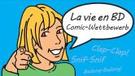 Zum Wettbewerb
Langues vivantes : Concours européen inter-scolaire
http://www.cafepedagogique.net/lexpresso/Pages/2015/03/05032015Article635611354503777338.aspx
Malgré son nom en anglais, Consumer Classroom est un site disponible dans 23 langues européennes réalisé par la Direction Générale de la Santé et des Consommateurs (DG SANCO) de la Commission européenne. Il vous propose de collaborer avec une autre classe en Europe pour discuter des contenus numériques et créer ensemble un produit (page web, jeux, vidéo) démontrant comment on peut utiliser les ressources numériques en toute sécurité. Le concours est ouvert aux élèves des collèges et lycées de la Communauté Européenne, de 12 à 18 ans, et le site vous propose de vous inscrire et de vous mettre en cotnact avec une classe partenaire.

FrancoMusiques-Wettbewerb
Kostenlose Musik-CD von CornelsenAktuelle französische Musik in den Unterricht tragen. Schüler-Wettbewerb startet: Klassen-Song schreiben und 2.000 Euro gewinnen.
Internet-Wettbewerb: Im Team zur deutsch-französischen Freundschaft beitragenhttp://www.cornelsen.de/lehrkraefte/1.c.2932909.de
Herzliche Freundschaft und die Drehachse der europäischen Integration: Die deutsch-französischen Beziehungen haben die Entwicklung Europas in den letzten Jahrzehnten geprägt. Frankophile Schüler können über das Medium Internet weiter dazu beizutragen. Mehr Informationen zum Wettbewerb. 
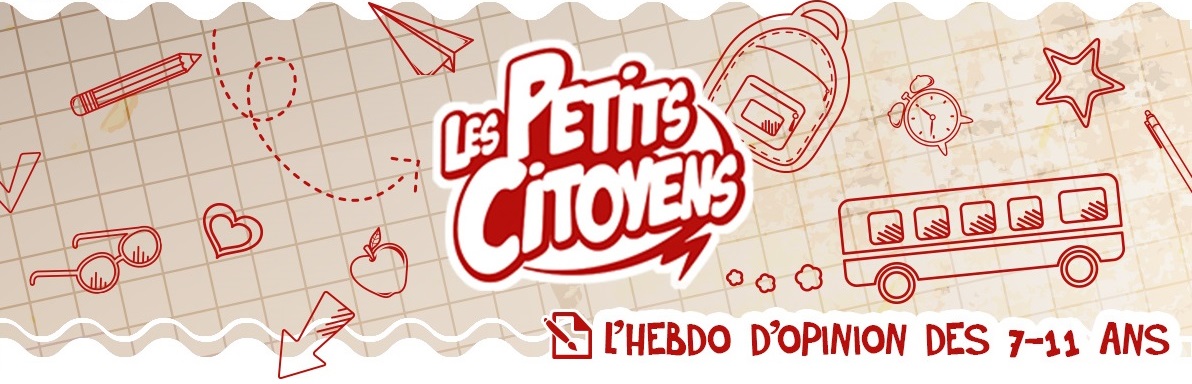 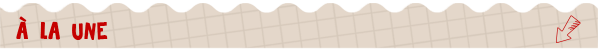 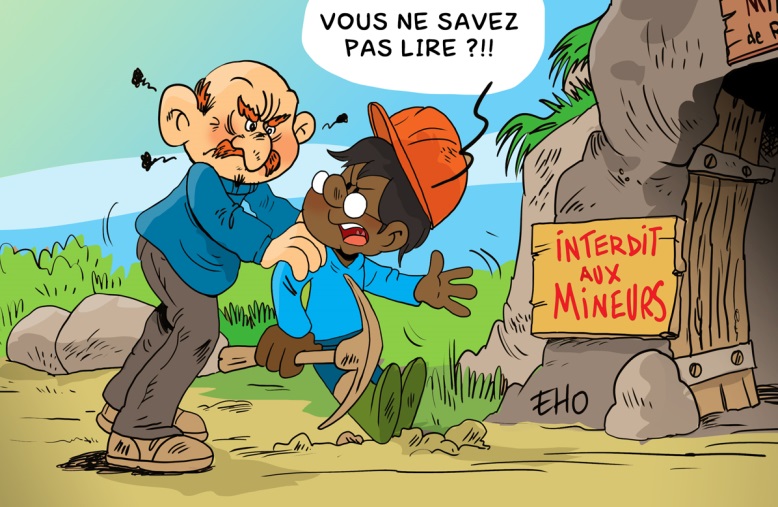 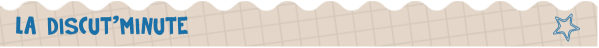 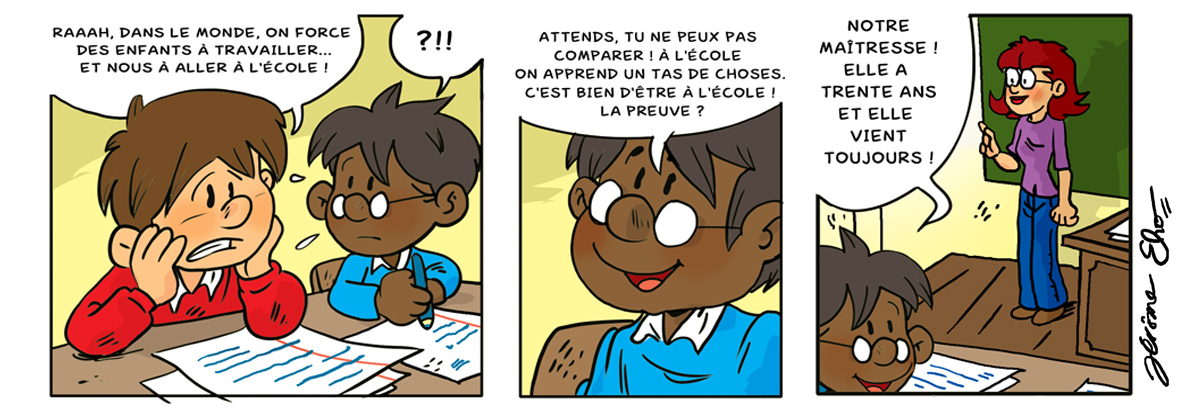 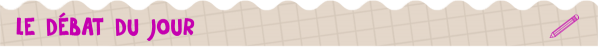 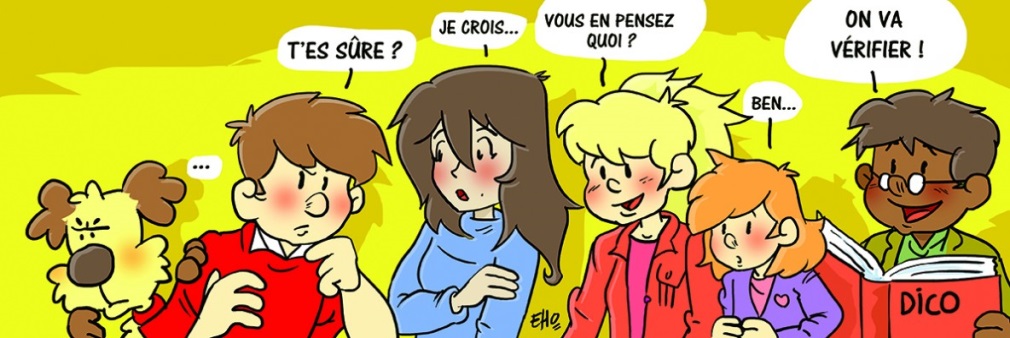 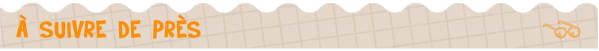 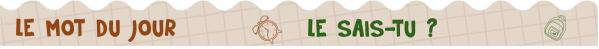 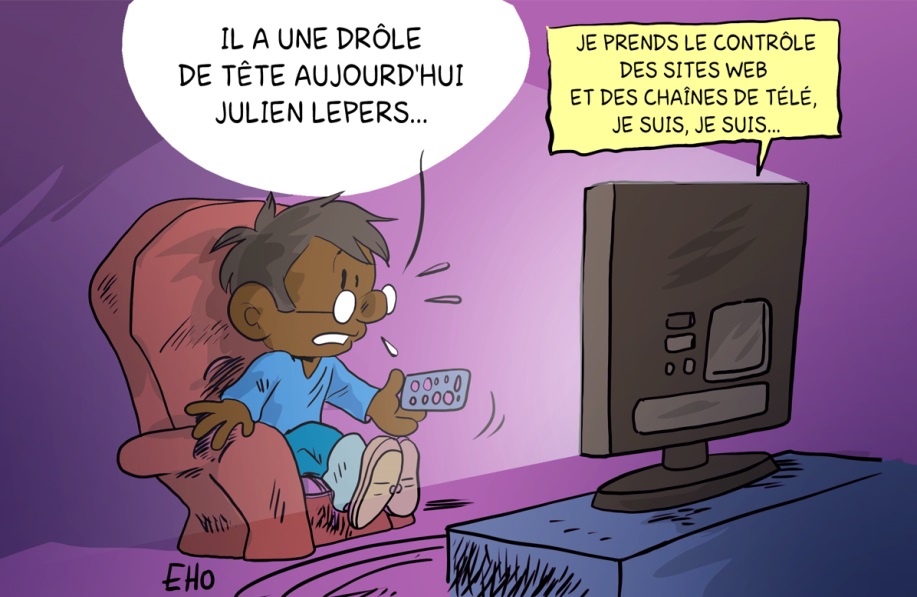 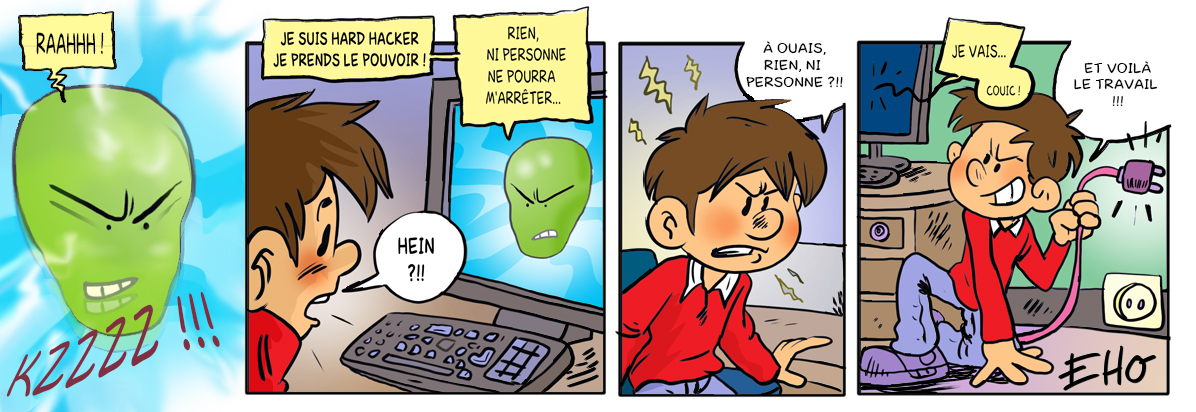 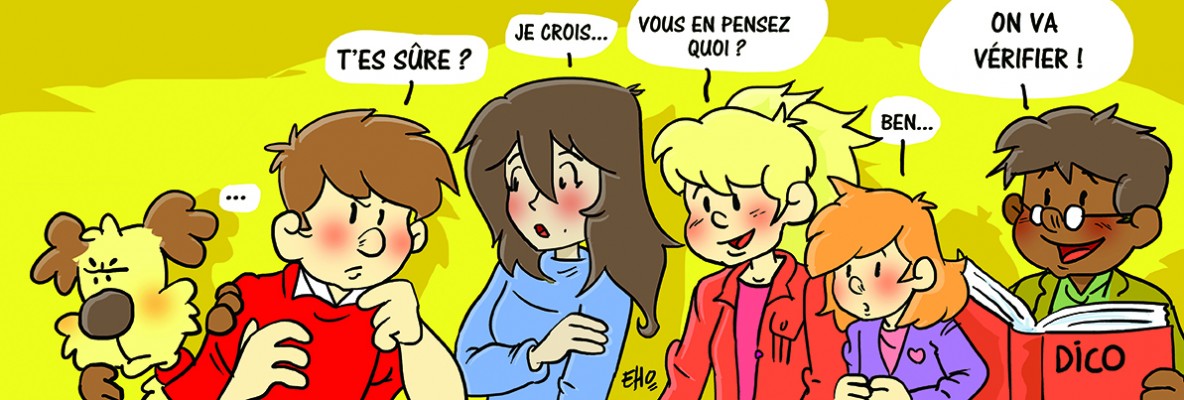 Quelques sites intéressants pour le prof de fle à la recherche de matériel et d’idees
(dernière mise à jour : 12-10-2014)Le point du FLE: http://www.lepointdufle.net/Le site portail du professeur de FLE (M. Overmann) :  http://portail-du-fle.info/Bonjour de France: www.bonjourdefrance.com: apprendre le français en ligneLe plaisir d’apprendre (Le site de ressources du CAVILAM – Alliance française) :
http://www.leplaisirdapprendre.com/Le français et vous (magazine pédagogique du Centre International d’Antibes) : http://www.cia-france.com/francais-et-vous/Lexique FLE : http://lexiquefle.free.fr/Frenchresources : http://www.frenchresources.info/ activités pédagogiques : http://frenchresources.info/module_ressources/fr/htm/frameset/ressources/Newsletters-2006-2007/activites.php?act=santonsFrancparler : http://www.francparler.org/ rubrique « dossiers » : http://www.francparler.org/dossiers.htmLehrer Online: http://www.lehrer-online.de/franzoesisch.php?sid=27919783949756757723390869086340Franskprog : http://www.fransksprog.dk/TICs en FLE : http://ticsenfle.blogspot.de/Le Café du FLE : http://www.lecafedufle.fr/TV 5 Monde : www.tv5.orglangue française : http://www.tv5.org/cms/chaine-francophone/lf/p-7174-Langue-francaise.htmenseigner le français : http://www.tv5.org/TV5Site/enseigner-apprendre-francais/accueil_enseigner.php7 jours sur la planète : http://www.tv5.org/TV5Site/7-jours/paroles de clip : http://www.tv5.org/TV5Site/enseigner-apprendre-francais/paroles-clip.php?id=4les vidéos du site : http://www.tv5.org/TV5Site/enseigner-apprendre-francais/rubrique-5-Les_videos_du_site.htm?id_col=47L’émission du mois : http://www.tv5.org/TV5Site/enseigner-apprendre-francais/rubrique-2-L_emission_du_mois.htmapprendre le français : http://www.tv5.org/TV5Site/enseigner-apprendre-francais/accueil_apprendre.php7 jours sur la planète : http://www.tv5.org/TV5Site/7-jours/Cités du monde : http://www.tv5.org/TV5Site/enseigner-apprendre-francais/collection-26-Voyages_Cites_du_Monde.htmBD mix : http://www.tv5.org/TV5Site/enseigner-apprendre-francais/collection-33-Bandes_dessinees_BDmix.htmune minute au musée : http://www.tv5.org/TV5Site/enseigner-apprendre-francais/collection-15-Arts_Une_Minute_au_musee.htmthéâtre : http://www.tv5.org/TV5Site/enseigner-apprendre-francais/collection-35-Theatre_en_scenes.htmrevoir nos émissions : http://www.tv5.org/cms/chaine-francophone/Revoir-nos-emissions/p-14131-Sommaire.htm7 jours sur la planète : http://www.tv5.org/cms/chaine-francophone/info/p-1914-7-jours-sur-la-planete.htmAcoustic : http://www.tv5.org/cms/chaine-francophone/Revoir-nos-emissions/Acoustic/p-10366-Accueil.html’invité : http://www.tv5.org/cms/chaine-francophone/Revoir-nos-emissions/L-invite/p-9990-Accueil.htmmusique : http://www.tv5.org/cms/chaine-francophone/Musique/p-14241-Musique.htmcultures du monde : http://www.tv5.org/TV5Site/cultures/cultures_du_monde.phpterriennes : http://www.tv5.org/cms/chaine-francophone/Terriennes/p-16162-Accueil.htmcinéma : http://cinema.tv5monde.com/théâtre : http://www.tv5.org/cms/chaine-francophone/Langue-Francaise/Tous-les-dossiers/p-7455-Theatre-en-scene-s-.htmjeux et divertissements : http://www.tv5.org/cms/chaine-francophone/jeunesse/p-13930-Jeux-et-divertissements.htmweb TV : http://www.tv5.org/TV5Site/webtv/index.phpEntraînez-vous au TCF : http://www.tv5.org/cms/chaine-francophone/enseigner-apprendre-francais/TCF-FLE/p-6817-Accueil-TCF.htm.Canal Académie : http://www.canalacademie.com/l’espace apprendre : http://www.canalacademie.com/apprendre/RFI : www.rfi.fr  rubrique « langue française » (le journal en français facile etc.) http://www.rfi.fr/lffr/statiques/accueil_apprendre.asp  Radio France : http://www.radiofrance.fr/des émissions intéressantes (http://www.franceinter.fr/emissions/liste-des-emissions)5 minutes avec … : http://www.franceinter.fr/emission-5-mn-avec-1Les petits bateaux : http://www.franceinter.fr/emission-les-p-tits-bateaux-archives1 jour 1 actu : http://1jour1actu.com/Les petits citoyens (le quotidien + la version audio) : http://www.lespetitscitoyens.com/Die Auswahl ist zwangsläufig subjektiv: Umso schöner wäre es, wenn Sie mir mitteilen würden, welche Plattformen und Websites Sie in Ihrer Praxis fruchtbringend einsetzen, damit ich die Liste sukzessive ergänzen kann.Weblettreshttps://listes.weblettres.net/wws* Attention ! * Ces documents, réservés aux enseignants, sont accessibles sur mot de passe uniquement. 
Pour l'obtenir, complétez le formulaire à cette adresse: 
http://www.weblettres.net/pedagogie/index2.php?page=mpLe point du flehttp://www.lepointdufle.net/> zurück zum Inhalt